DBE INTERESTED PARTIES LIST SIGN-UP PROCEDURESThe DBE Interested Parties List is provided as a service of the TDOT Small Business Development Program to help prime contractors know which DBEs have expressed an interest in bidding on specific contracts for each Letting. If you are a DBE and want to be added to this list, please follow these steps:Review the Notice to Contractors on the TDOT Construction Division websiteIdentify each contract number/county of interestOn the page for the upcoming Letting, go to the “Quantities” linkScroll to each job you are interested in working and find the item # you would like to work on and for which you are certified for goal credit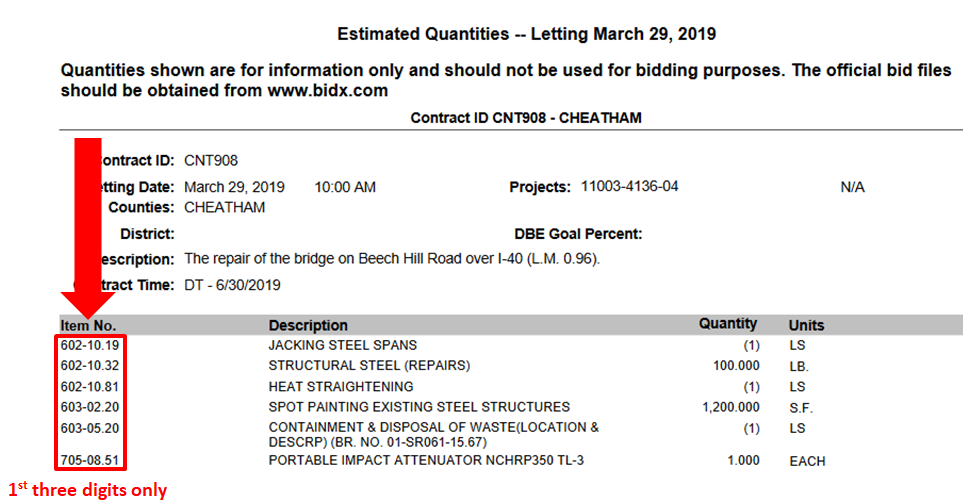 Complete the DBE Interested Parties List Form (next page) with company name/email address, along with county, contract # and work item code(s)The form should be completed and returned to TDOT.DBE.Program@tn.gov by the dates shown below. Late submissions will not be included on the website.DBE INTERESTED PARTIES LIST FORMComplete the form and save as a Word documentEmail the form to TDOT.DBE.Program@tn.gov by the dates listed on the previous pageLETTING DATEFORM COMPLETION DEADLINEMay 10, 2019April 24, 2019June 21, 2019June 5, 2019August 9, 2019July 24, 2019October 4, 2019September 18, 2019December 13, 2019November 27, 2019DBE Company NameEmail AddressCounty Name (Location of Project)Contract #3 Number Work Item Code(s)